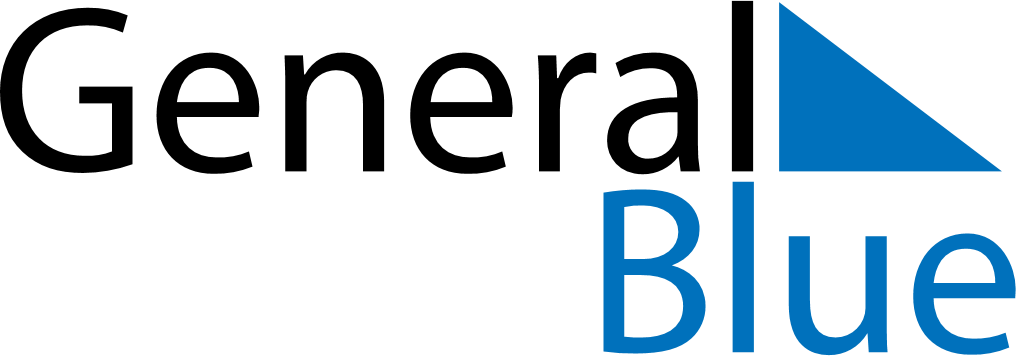 June 2024June 2024June 2024June 2024June 2024June 2024June 2024Brockman, Western Australia, AustraliaBrockman, Western Australia, AustraliaBrockman, Western Australia, AustraliaBrockman, Western Australia, AustraliaBrockman, Western Australia, AustraliaBrockman, Western Australia, AustraliaBrockman, Western Australia, AustraliaSundayMondayMondayTuesdayWednesdayThursdayFridaySaturday1Sunrise: 7:02 AMSunset: 5:43 PMDaylight: 10 hours and 41 minutes.23345678Sunrise: 7:03 AMSunset: 5:43 PMDaylight: 10 hours and 40 minutes.Sunrise: 7:03 AMSunset: 5:43 PMDaylight: 10 hours and 40 minutes.Sunrise: 7:03 AMSunset: 5:43 PMDaylight: 10 hours and 40 minutes.Sunrise: 7:03 AMSunset: 5:43 PMDaylight: 10 hours and 39 minutes.Sunrise: 7:04 AMSunset: 5:43 PMDaylight: 10 hours and 39 minutes.Sunrise: 7:04 AMSunset: 5:43 PMDaylight: 10 hours and 38 minutes.Sunrise: 7:05 AMSunset: 5:43 PMDaylight: 10 hours and 38 minutes.Sunrise: 7:05 AMSunset: 5:43 PMDaylight: 10 hours and 37 minutes.910101112131415Sunrise: 7:05 AMSunset: 5:43 PMDaylight: 10 hours and 37 minutes.Sunrise: 7:06 AMSunset: 5:43 PMDaylight: 10 hours and 37 minutes.Sunrise: 7:06 AMSunset: 5:43 PMDaylight: 10 hours and 37 minutes.Sunrise: 7:06 AMSunset: 5:43 PMDaylight: 10 hours and 36 minutes.Sunrise: 7:06 AMSunset: 5:43 PMDaylight: 10 hours and 36 minutes.Sunrise: 7:07 AMSunset: 5:43 PMDaylight: 10 hours and 36 minutes.Sunrise: 7:07 AMSunset: 5:43 PMDaylight: 10 hours and 36 minutes.Sunrise: 7:07 AMSunset: 5:43 PMDaylight: 10 hours and 35 minutes.1617171819202122Sunrise: 7:08 AMSunset: 5:43 PMDaylight: 10 hours and 35 minutes.Sunrise: 7:08 AMSunset: 5:44 PMDaylight: 10 hours and 35 minutes.Sunrise: 7:08 AMSunset: 5:44 PMDaylight: 10 hours and 35 minutes.Sunrise: 7:08 AMSunset: 5:44 PMDaylight: 10 hours and 35 minutes.Sunrise: 7:09 AMSunset: 5:44 PMDaylight: 10 hours and 35 minutes.Sunrise: 7:09 AMSunset: 5:44 PMDaylight: 10 hours and 35 minutes.Sunrise: 7:09 AMSunset: 5:44 PMDaylight: 10 hours and 35 minutes.Sunrise: 7:09 AMSunset: 5:45 PMDaylight: 10 hours and 35 minutes.2324242526272829Sunrise: 7:09 AMSunset: 5:45 PMDaylight: 10 hours and 35 minutes.Sunrise: 7:10 AMSunset: 5:45 PMDaylight: 10 hours and 35 minutes.Sunrise: 7:10 AMSunset: 5:45 PMDaylight: 10 hours and 35 minutes.Sunrise: 7:10 AMSunset: 5:45 PMDaylight: 10 hours and 35 minutes.Sunrise: 7:10 AMSunset: 5:46 PMDaylight: 10 hours and 35 minutes.Sunrise: 7:10 AMSunset: 5:46 PMDaylight: 10 hours and 35 minutes.Sunrise: 7:10 AMSunset: 5:46 PMDaylight: 10 hours and 36 minutes.Sunrise: 7:10 AMSunset: 5:47 PMDaylight: 10 hours and 36 minutes.30Sunrise: 7:10 AMSunset: 5:47 PMDaylight: 10 hours and 36 minutes.